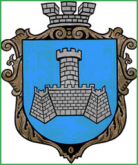 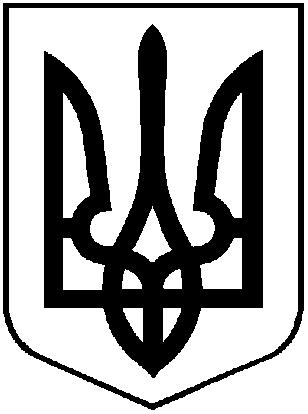 УКРАЇНАХМІЛЬНИЦЬКА МІСЬКА РАДАВІННИЦЬКОЇ ОБЛАСТІВиконавчий комітетР І Ш Е Н Н Я   від  22. 06.  2018 року                                                                  № 237 Про погодження  розміщення будівельних матеріалів на загальноміській території  в місті Хмільнику     Розглянувши заяви  гр. Волотовського О.П.,  гр. Мізин С.П., гр. Найчука М.С., гр. Войтенко Н.А.,  гр. Бабюк Я.В., гр. Коломієць Л.П., гр. Вінярської Н.А., гр. Шестопал О.В., гр. Мироненко З.А., гр. Кобилюка О.П., гр. Будківської О.М., Камінської Т.О., Стасюк І.Ю. відповідно до Закону України «Про благоустрій населених пунктів», пункту 5.3.6 «Правил благоустрою території міста Хмільника»,  затверджених  рішенням  45 сесії 5 скликання  від 26.02.2009р., керуючись ст. 30, 59 Закону України «Про місцеве самоврядування в Україні», виконком міської радиВ И Р І Ш И В :Погодити громадянам  Волотовському О.П. (вул. Волочаївська, 25), Мізин С.П. (вул. Комарова, 7), Найчуку М.С. (вул. Пушкіна, 117), Войтенко Н.А. (вул. Старосидориська, 55), Бабюк Я.В. (вул. Комарова, 9), Коломієць Л.П. (вул. Комарова, 16), Вінярській Н.А. (вул. Некрасова, 10), Шестопал О.В. (вул. Старосидориська, 117), Мироненко З.А. (вул. Олійника, 5), Кобилюку О.П. (вул. Маліновського, 5) , Будківській О.М. (вул. Небесної Сотні, 10), Камінській Т.О. (вул. Маяковського, 2), Стасюк І.Ю. (вул. Гарнізонна, 9/3),   тимчасове розміщення на загальноміській території у місті Хмільнику будівельних матеріалів строком до 30.09.2018 року.Попередити Волотовського О.П., Мізин С.П., Найчука М.С., Войтенко Н.А., Бабюк Я.В., Коломієць Л.П., Вінярську Н.А., Шестопал О.В., Мироненко З.А., Кобилюка О.П., Будківську О.М., Камінську Т.О., Стасюк І.Ю.  про забезпечення дотримання вимог Правил благоустрою території міста Хмільника.Контроль за виконанням цього рішення покласти на заступника міського голови з питань діяльності виконавчих органів міської ради Загіку В.М.Міський голова                                                                                С .Б. Редчик